eMERGE Network: External Scientific Panel Conference Call Agenda
Monday, April 17th, 2017 at 3:00-4:30pm EST (2:00-3:30pm CST; 12:00-1:30pm PST)Dial-In Information: 1 888 936 7423 OR +1 (510) 365-3332Access Code: 373-444-522
GoTo Meeting Link:  https://attendee.gototraining.com/r/2622182781112432130eMERGE Network: External Scientific Panel Conference Call Agenda
Monday, April 17th, 2017 at 3:00-4:30pm EST (2:00-3:30pm CST; 12:00-1:30pm PST)Dial-In Information: 1 888 936 7423 OR +1 (510) 365-3332Access Code: 373-444-522
GoTo Meeting Link:  https://attendee.gototraining.com/r/2622182781112432130Agenda ItemDiscussantWelcome, Opening Remarks, General Updates (2 mins)Rongling Li & Howard McLeodNetwork IntroductionSummary (5 mins)Response to ESP Recommendations from Oct. 2016 (10 mins)Rex ChisholmSequencing and Genomics Data Update (15 mins)Hana Zouk, Niall Lennon, Richard Gibbs & David CrosslinReturn of Results Workgroup Update (10 mins)Accomplishments: IRB perspectives paper, HCP survey developed, & Participant Surveys coordinated across sitesHarmonizing activities: Cross Workgroup collaborations within eMERGE (Outcomes and Clinical Annotations WG) and externally (ClinGen, CSER)Future work: Manuscripts, tracking return of results, surveying HCP and participants Ingrid Holm & Iftikhar KulloDiscussion and Suggestions from ESP (20 mins)ESPExecutive Session (30 mins)Rongling LiNext Meeting: Tuesday, October 10th, 2017 in Bethesda, MDNext Meeting: Tuesday, October 10th, 2017 in Bethesda, MD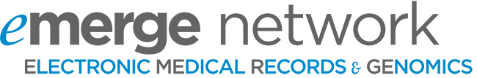 